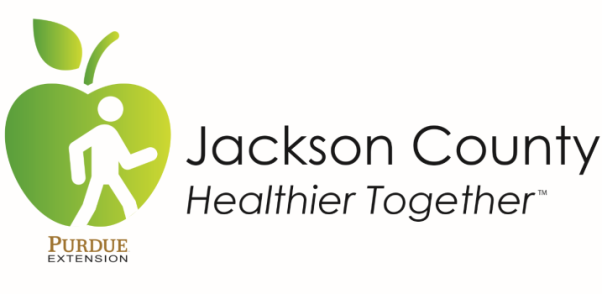 Vision:  To create a sustainable culture of health and wellness throughout Jackson County evidenced by improved health outcomes data.Mission: Collaboratively, create and promote a healthy environment to empower our Jackson County community to achieve improved health outcomes. We will do this through:  Policies, Education, System and Environmental Changes.Vision:  To create a sustainable culture of health and wellness throughout Jackson County evidenced by improved health outcomes data.Mission: Collaboratively, create and promote a healthy environment to empower our Jackson County community to achieve improved health outcomes. We will do this through:  Policies, Education, System and Environmental Changes.Increasing Physical Activity Workgroup Meeting MinutesMarch 15, 202211:00AM – 12:00PMZoomJoin Zoom Meetinghttps://schneckmed.zoom.us/j/89984787049?pwd=cElQSHc4b1dzR3NMb1g5K29kWkZGUT09
Meeting ID: 899 8478 7049
Passcode: 18629317Increasing Physical Activity Workgroup Meeting MinutesMarch 15, 202211:00AM – 12:00PMZoomJoin Zoom Meetinghttps://schneckmed.zoom.us/j/89984787049?pwd=cElQSHc4b1dzR3NMb1g5K29kWkZGUT09
Meeting ID: 899 8478 7049
Passcode: 18629317Members Attending: Molly Marshall – Purdue Extension Health & Human Sciences EducatorBrandon Terrell – Athletic Director, Boys and Girls ClubBrianne Roll  - Executive Director, Seymour Main StreetMeghan Warren – Director Quality and Care Management, SchneckBethany Daugherty - SMC/Healthy Jackson County CoordinatorKatelyn Kutemeier – Purdue Extension Wellness CoordinatorMembers Attending: Molly Marshall – Purdue Extension Health & Human Sciences EducatorBrandon Terrell – Athletic Director, Boys and Girls ClubBrianne Roll  - Executive Director, Seymour Main StreetMeghan Warren – Director Quality and Care Management, SchneckBethany Daugherty - SMC/Healthy Jackson County CoordinatorKatelyn Kutemeier – Purdue Extension Wellness CoordinatorTopicDecision/ActionSeymour Main Street Downtown Scavenger Hunt Discussion Discussion was held on incorporating physical activity into a Downtown Shop Around / scavenger hunt event this summer. The workgroup decided to go with the June 11 date. Bri shared the following ideas from a previous brainstorming session: Sidewalk chalkYoga sessions / light exercise at Crossroads parkFitness session at the fitness parkHula hoop stationsBubblesBouncy houseLive book readingScavenger hunt ideas discussed today: ‘I spy’ figurine at stores (green apple?)Incorporate physical activity in addition to ‘I spy’ in the stores. Add activity stops to the shop around list of stores (Farmers’ Market and Crossroads, Burkhart, Steinker, and Mellencamp plaza/parks,)Cooking demo at Farmers’ Market with taste test options QR Code to scan at each activity stop. Card would have list of places to go. Suggest 1 entry per stop.Healthy Family Pack: free month at Boys & Girls club, pool pass, state park pass, gift card to farmers’ market, 30-day trial at a gym, Healthy Zone, collection of family-friendly recipes, activity book with suggestions, water bottles (from Purdue extension), Schneck gift (yoga mat? – Meghan will check), Frisbee, Seymour coloring book or something from the Visitor’s CenterSpring Hike SeriesSpring Hike Series in partnership with DNR:Sundays - March 27 and April 10 at Jackson-Washington State Forest in Brownstown. Meet at 2:00pm at Knob Lake Dam. Please keep sharing the flyer.Roundtable Youth Hiking Series or Nature CampReach out to Girls Inc. and Boys & Girls Club for the possibility of coordinating day hiking field trips to promote areas in Jackson Co. Possibly add physical activities at Starve Hollow AnnouncementsNext All-Coalition meeting: March 30, 2022, at 11:30-1:00p.m. via zoomNext Physical Activity Workgroup meeting: May 17, 2022, at 11:30a.m.Follow UpFollow Up:Bethany - Follow up with Tyler Henkle on historical scavenger hunt details, and with Lesley Kendall to see if a cooking demo is planned on June 11 at the Farmers’ MarketBethany - Follow up with workgroup members via email for more ideas / specifics for activity stops and communicate those ideas to Bri.Bethany – Send out Spring Hike Series flyer by email.Meghan - Follow up with SMC Marketing for ‘Healthy Family Pack’ giftMeghan – Follow up with Starve Hollow regarding possible activitiesMolly – Follow up with Ryon Wheeler and Ginger on Youth Hiker Series*Please remember to “like” and share Healthy Jackson County Facebook posts.*Please remember to “like” and share Healthy Jackson County Facebook posts.